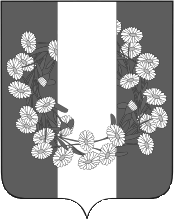 АДМИНИСТРАЦИЯ  БУРАКОВСКОГО СЕЛЬСКОГО ПОСЕЛЕНИЯ КОРЕНОВСКОГО РАЙОНАРАСПОРЯЖЕНИЕ25.04.2019 г.						                                                   № 18-р                                                                  х. БураковскийО внесении изменений в распоряжение администрации Бураковского сельского поселения Кореновского района № 1-р от 10.01.2019 года «Об утверждении плана закупок на 2019 год и плановый период 2020 и 2021 годов» (с изменениями от 01.02.2019 года № 6)           В целях выполнения требований статьи 17 Закона от 5 апреля 2013 № 44-ФЗ и пункта 2 Правил,  утвержденных постановлением Правительства РФ от 5 июня 2015 № 552:1.Внести изменения в распоряжение № 1-р от 10.01.2019 года  «Об утверждении плана закупок на 2019 год и плановый период 2020 и 2021 годов» (с изменениями от 01.02.2019 года № 6), изложив приложение к распоряжению в новой редакции.2.В течение трех рабочих дней с даты настоящего приказа контрактному управляющему  Э.Е.Малютиной опубликовать план закупок в единой информационной системе (ЕИС) 3.Общему отделу администрации Бураковского сельского поселения Кореновского района (З.П.Абрамкина) опубликовать настоящее распоряжение на официальном сайте администрации Бураковского сельского поселения Кореновского района           4.Контроль за исполнением настоящего распоряжения оставляю за собой.Глава  Бураковского сельского поселенияКореновского района                                                                         Л.И.Орлецкая ЛИСТ СОГЛАСОВАНИЯпроекта распоряжения администрации Бураковского сельского поселения Кореновского района, Краснодарского края от ______________  №____ «О внесении изменений в распоряжение администрации Бураковского сельского поселения Кореновского района № 1-р от 10.01.2019 года «Об утверждении плана закупок на 2019 год и плановый период 2020 и 2021 годов» (с изменениями от 01.02.2019 года № 6)»Проект подготовлен и внесен:финансовым отделом администрации Бураковскогосельского поселенияКореновского районаВедущий специалистОбщего отдела				администрации  Бураковскогосельского поселенияКореновского района							   Э.Е.МалютинаПроект согласован:Начальник финансового отделаадминистрации  Бураковскогосельского поселенияКореновского района							    И.П.Санькова